Deklinacja:Rzeczowniki, przymiotniki, zaimki i liczebniki odmieniają się przez przypadki, których jest pięć, mają również trzy rodzaje: męski, żeński i nijaki:Przypadki:- nominativus (kto? co?);- genetivus (kogo? czego? czyj? czyja? czyje? od, z kogo? od, z czego? – separativus);- dativus (komu? czemu? kim? czym? – instrumentalis, w kim? w czym? – locatiuvus);- accusativus (kogo? co?);- vocativus.Koniugacja:Czasowniki odmieniają się według dwóch koniugacji przez:osoby (1, 2, 3) liczby: pojedyncza (sing.), mnoga (plur.) czasy: teraźniejszy (praesens, perfectum), przeszły (plusquamperfectum, imperfectum, aoryst,), przyszły (futurum, futurum perfectum – w grece klasycznej) - tryby: oznajmujący (indicativus), warunkowy (coniunctivus), życzący (optativus), rozkazujący (imperativus) - strony: czynna (activum), bierna (passivum), zwrotna (medium). Należy również mieć na uwadze rodzaj czynności (aspekt) – czynność dokonaną lub niedokonaną. Rodzajniki przed rzeczownikami:ὀ - ten – wskazujący, rodzaj męski, liczba pojedynczaἠ - ta – wskazujący, rodzaj żeński, liczba pojedynczaτό - to – wskazujący, rodzaj nijaki, liczba pojedynczaAkcenty:` - akcent mocny – zrobić takie ho i będzie OK – na klawiaturze przecinek dziubek ‘ ᾽᾽᾽᾽´ - akcent słaby – chyba można go olać - na klawiaturze gdzie średnik ; ´´´´´῀ akcent przedłużony – na klawiaturze tam gdzie [ ῀῀῀῀᾽ - (apostrof) jak jest na literce to nie wiem co – na klawiaturze ῀````````````᾽ - (apostrof) jak jest na końcu to jest to wyrzutnia końcowa῍ - tu są jakieś dwa znaczki apostrof i akcent mocny῎ - apostrof i akcent słaby῏ - apostrof i taka falka ? jak akcent przedlużonyδυλος - sługaαγιος - świętyανηρ - mążανθροπος – człowiekαρονα – wonny korzeńβασιλεια – królestwoβασιλευς – królθεος - Bógκεπος – ogródκαρδια – serceκοσμος – światκυριος – Panεπιςκοπος – opiekun, nadzorca, strażnikλιτρα – funt rzymski, około 300 gr.λογος – słowoμαρτιρια – świadectwoουρανος – nieboπαρακλετος – orędownikπυλη – brama !!!πλοuσιος – bogaty !!!πνευμα- duchδοφος – mądry !!!στενε – wąskaσομα – ciałoυπνος – sen !!!Χριστος - namaszczonyWażne pytania:kiedy literka ς a kiedy σ ?kiedy literka ε a kiedy η ? – ε jest zawsze krótkie, a η jest zawsze długie.Na klasówkę 7 listopada 2019Str 20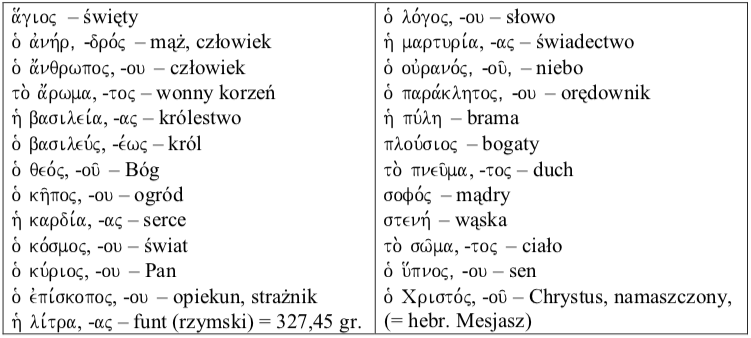 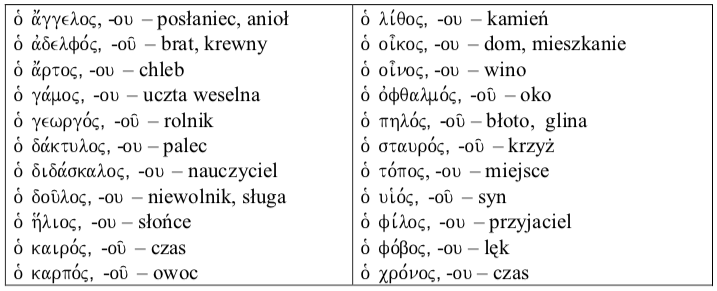 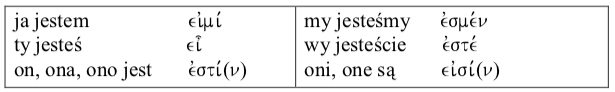 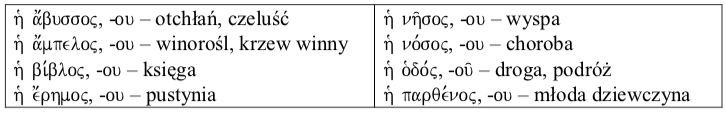 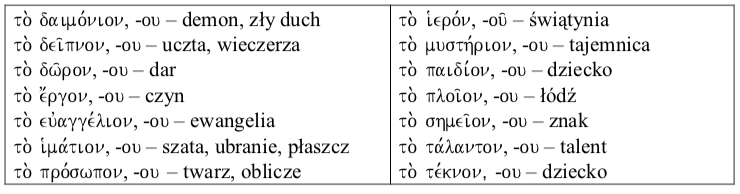 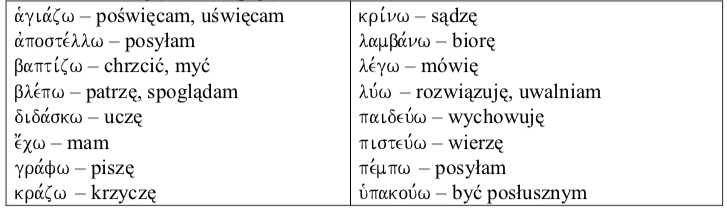 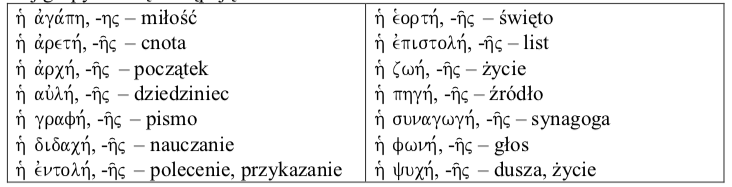 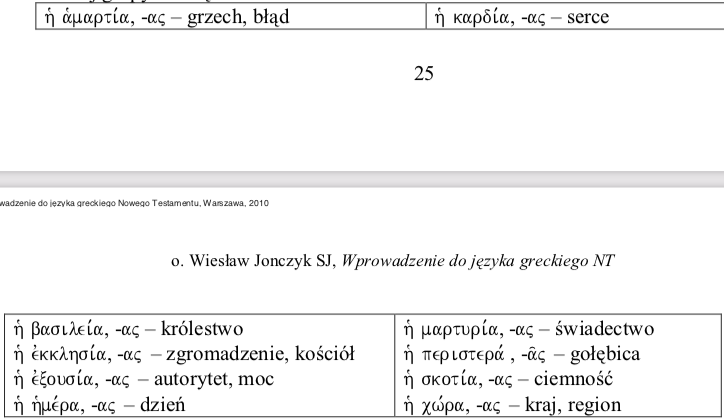 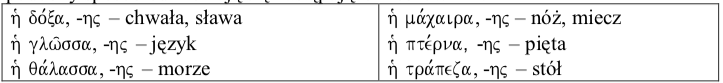 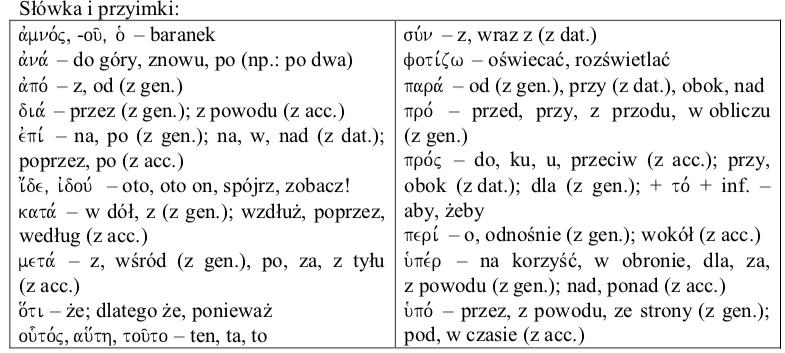 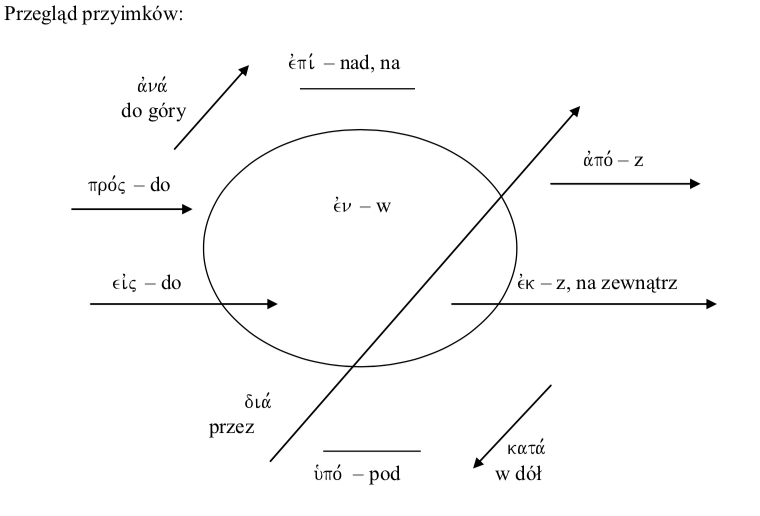 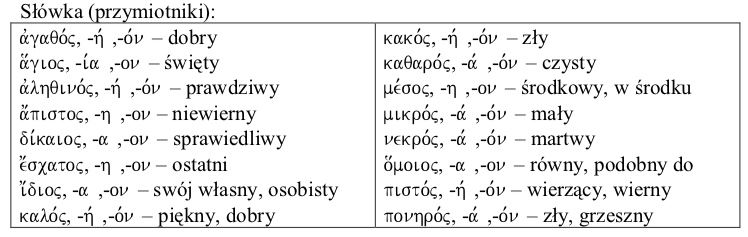 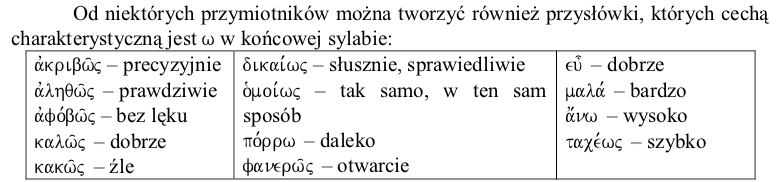 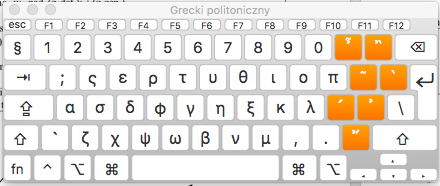 Mój słownikPrzymiotnikiRzeczownikiI osII os.III os.Liczba pojedynczaὀ - ten onή- ta onaτὀ - to ono cośLiczba mnogaοἰ - ci oniαἰ- te oneτἀ - te one cosieαυιοσświętyπλουσιοςbogatyοικοςdomostwoοινοςwinoὀ ανερczłowiekτο αρωμαwonny korzeń'ἠ βασιλειαta (ona) królestwoὀ βασιλεύςten królὀ θεὀςTen Bógὀ κηποςten ogródἠ καρδἰα(ta ona) serceὀ κοσμοςten światὀ κύριοςten panὀ επἰσκοποςopiekun, strażnikἠ λιτραfunt, czyli część litra :-)ὀ λογοςto słowoἠ μαρτιριαta świadectwoὀ ουρανοςto nieboὀ παρακλητοςorędownik᾽η πθληbramaτὀ πνεθμαon duch